PROJEKTO ,,MES – LIETUVOS VAIKAI“ APIBENDRINIMAS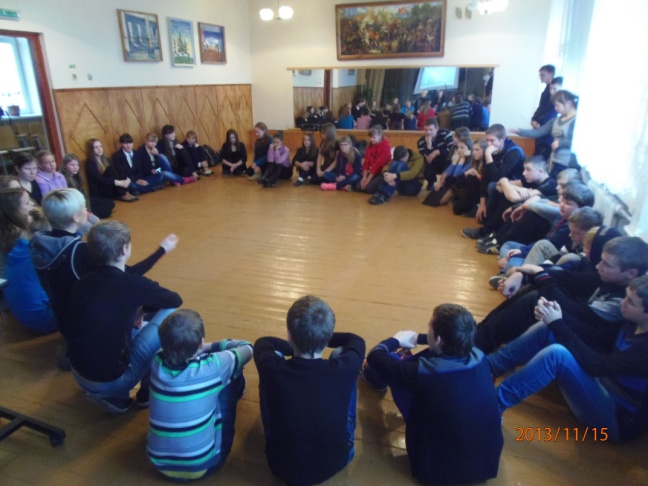 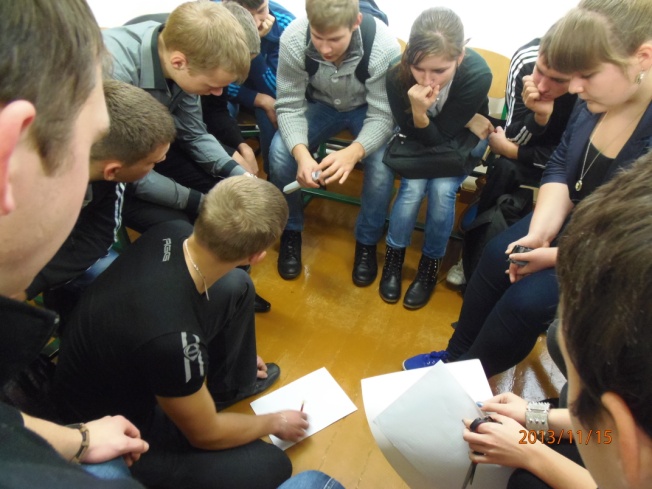              Aptariame stebėtą filmą		      Planuojame tilto statybą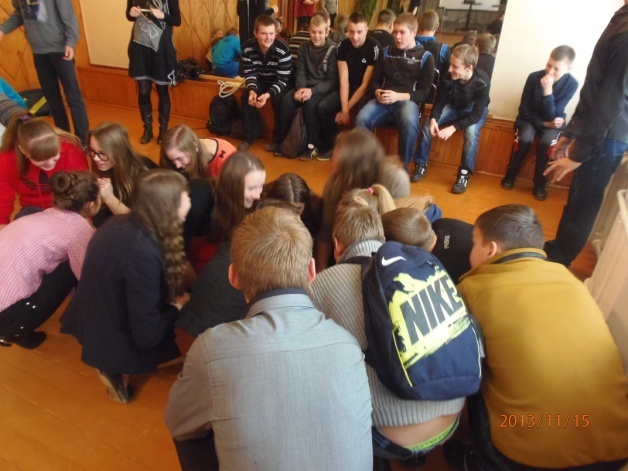 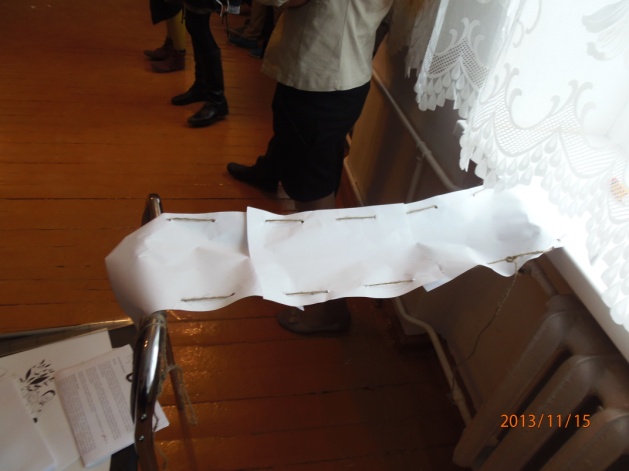                ,,Dardijos“ šalyje			     Vienas iš tilto projektų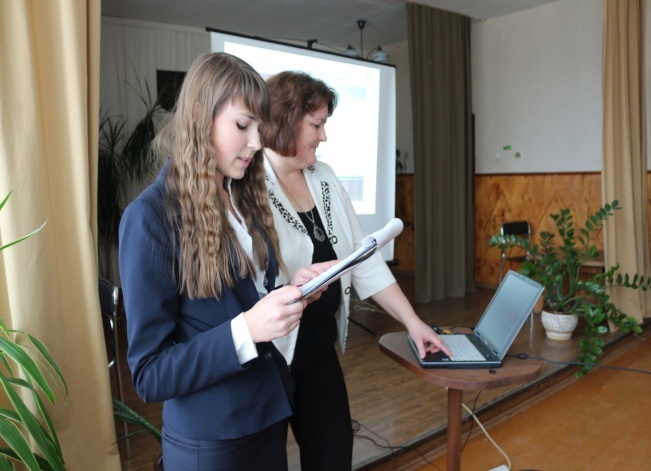 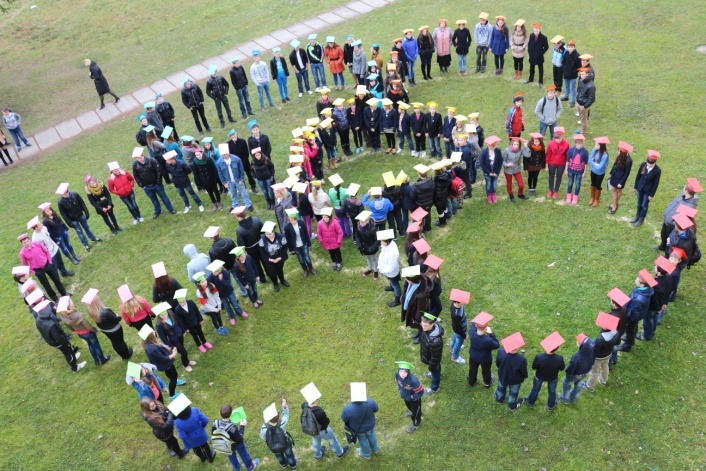 Dieveniškių A.Mickevičiaus vidurinės mokyklos	Abiejų mokyklų Tolerancijos gėlėTradicijų pristatymas